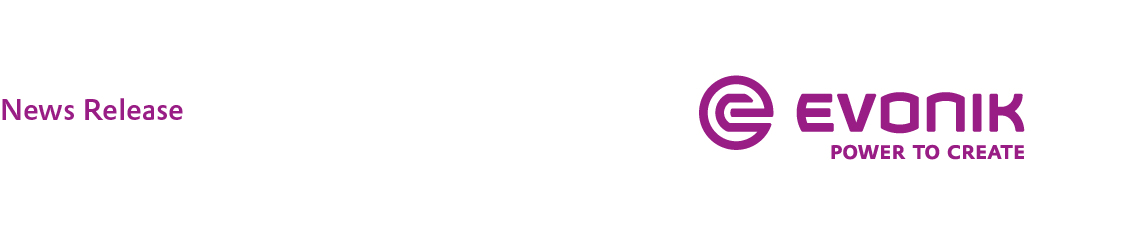 Evonik Tippecanoe Laboratories Donates $9,900 to Local SchoolsPartners in Education grants have been supporting STEM for over 20 yearsLafayette, Ind., May 5, 2017 – Evonik Corporation’s Lafayette, Ind., site has awarded more than $9,900 in grants to teachers in Tippecanoe County schools to fund science, technology, engineering and math (STEM) programs in the 2017-2018 school year."We are extremely grateful for Evonik's support of our students and teachers by offering these grants," says Tippecanoe School Superintendent Dr. Scott Hanback. "Today's students are future scientists, engineers and technicians. The grants will provide additional resources for engaging, interactive classroom activities designed to get students excited about STEM."Evonik’s contributions to the local school systems mark the 22nd consecutive year teachers in the community were awarded grants under the Partners in Education program.“We are proud to once again support teachers and students in our community,” said Clive Whiteside, vice president and manager of Evonik’s Lafayette site. “Evonik believes in education and community involvement and these STEM programs are a great way to foster support for these initiatives.”
The following programs were selected for this year’s Partners in Education grants:Sprouting The Engineering Mindset Through Ecosystems Lauri Mitchell and Jessica Schenkel Klondike Elementary School Massive Mindstorms on the Horizon       Beau ScottDayton Elementary SchoolSTEM + ROBOTS = SUCCESSKimberly Deckard, Tami Jacobs, Tyler Laufman, Marisa Arms, Tiffani PettitBurnett Creek Elementary SchoolThe Tale of the Great Grow Along            Kimberly Deckard, Abby McClure, Vincent PerryBurnett Creek Elementary SchoolReasons for SeasonsKimberly Deckard, Tami Jacobs, Tyler Laufman, Marisa Arms, Tiffani PettitBurnett Creek Elementary SchoolThermodynamic Duo Peter Von WerderWest Lafayette Jr/Sr High School Neuroscience is STEM!Alyce MyersLafayette Jefferson High School Sparking Some Interest in Circuitry Peter Von WerderWest Lafayette Jr/Sr High SchoolMore DNA For Your Buck Susan NailKlondike Middle SchoolYou Had Me at Breakout! A Simple Machine MysteryTerri Fisher, Debbie Beckett, JoEllen Hayworth, Jennifer Koning, Katie LuebckeBurnett Creek Elementary SchoolKindergarten Curiosity Through STEM Stephanie SalmonWoodland Elementary SchoolThe Partners in Education program helps teachers and students in numerous ways. In addition, Evonik Tippecanoe Laboratories employees host the Wizard Science program where they provide classroom science demonstrations, develop activities for teachers, and judge science projects.The Partners in Education program is overseen by a committee of educators, school administrators and Evonik employees.Evonik is a specialty chemical company employing hundreds of residents from Tippecanoe County and produces pharmaceutical ingredients used in the formulation 
of drugs including oncology therapies and veterinary medications.For additional information about Evonik in North America, please visit our website: http://corporate.evonik.us/region/north_america.Company information Evonik, the creative industrial group from Germany, is one of the world leaders in specialty chemicals. Profitable growth and a sustained increase in the value of the company form the heart of Evonik’s corporate strategy. Its activities focus on the key megatrends health, nutrition, resource efficiency and globalization. Evonik benefits specifically from its innovative prowess and integrated technology platforms. Evonik is active in over 100 countries around the world with more than 35,000 employees. In fiscal 2016 the enterprise generated sales of around €12.7 billion and an operating profit (adjusted EBITDA) of about €2,165 billion.DisclaimerIn so far as forecasts or expectations are expressed in this press release or where our statements concern the future, these forecasts, expectations or statements may involve known or unknown risks and uncertainties. Actual results or developments may vary, depending on changes in the operating environment. Neither Evonik Industries AG nor its group companies assume an obligation to update the forecasts, expectations or statements contained in this release.For more information, contact:Robert BrownEvonik CorporationTel: +1 973 929-8812Cell: +1 973 906-4635Email: robert.brown@evonik.com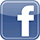 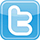 